«В регистр»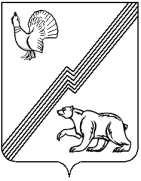 АДМИНИСТРАЦИЯ ГОРОДА ЮГОРСКАХанты-Мансийского автономного округа – ЮгрыПОСТАНОВЛЕНИЕот 25 октября 2011                                                                                                                № 2330
О внесении изменений в постановлениеадминистрации города Югорска от 23.07.2010 № 1330 В связи с уточнением объемов финансирования мероприятий ведомственной целевой программы «Оказание медицинской помощи населению города Югорска на 2010-2012 годы»:1. Внести в постановление администрации города Югорска от 23.07.2010 № 1330 «Об утверждении ведомственной целевой программы «Оказание медицинской помощи населению города Югорска на 2010-2012 годы» следующие изменения:1.1. В приложении к постановлению строку «Объемы и источники финансирования» Паспорта ведомственной целевой программы «Оказание медицинской помощи населению города Югорска на 2010-2012 годы» изложить в следующей редакции:1.2. Второй абзац раздела 6 «Обоснование потребностей в необходимых ресурсах» приложения изложить в следующей редакции: «Всего на реализацию программы необходимо 839 975,6 тыс. рублей, в том числе  2010 год – 394 276,0 тыс. рублей, 2011 год – 312 645,9 тыс. рублей,     2012 год –  133 053,7 тыс. рублей, в том числе: из средств местного бюджета на текущую деятельность требуется  629 151,4  тыс. рублей, в том числе 2010 год – 329 918,0  тыс. рублей, 2011 год – 235 370,4 тыс. рублей,   2012 год –  63 863,0 тыс. рублей;из средств окружного бюджета на субвенции необходимо 55 819,8 тыс. рублей, в том числе 2010 год – 19 049,1 тыс. рублей, 2011 год – 17 876,3 тыс. рублей, 2012 год –  18 894,4 тыс. рублей;из средств федерального бюджета на субвенции необходимо 5 606,6 тыс. рублей, в том числе  2011 год – 2 803,3 тыс. рублей, 2012 год – 2 803,3 тыс. рублей;из средств федерального бюджета (межбюджетные трансферты) - 2011 год – 120,9 тыс. рублей;из средств от приносящей доход деятельности на текущую  деятельность  требуется    149 276,9 тыс. рублей, в том числе 2010 год – 45 308,9 тыс. рублей, 2011 год – 56 475,0 тыс. рублей, 2012 год –  47 493,0 тыс. рублей». 1.3. Приложение 1 к ведомственной целевой программе «Оказание медицинской помощи населению города Югорска на 2010-2012 годы» изложить в новой редакции (приложение).2. Опубликовать настоящее постановление в газете «Югорский вестник» и разместить на официальном сайте администрации города Югорска. 3. Настоящее постановление вступает в силу после его официального опубликования в газете «Югорский вестник».4. Контроль за выполнением постановления возложить на заместителя главы администрации города Югорска Т.И. Долгодворову.Глава администрации города Югорска                                                                                                                  М.И. БодакПриложение к постановлению администрации города Югорскаот 25 октября 2011 № 2330ПЕРЕЧЕНЬ мероприятий реализации программы «Оказание медицинской помощи населению города Югорска на 2010 — 2012 годы»Объемы и источники финансированияОбъем финансирования Программы на весь срок ее реализации  составит 839 975,6 тыс. рублей, в том числе:                                                              2010 год –  394 276,0 тыс. руб.                             2011 год –  312 645,9 тыс. руб.                         2012 год –  133 053,7 тыс. руб.                                                        в том числе:         Объемы и источники финансированиясредства местного бюджета  – 629 151,4 тыс. руб.:                                                                                 2010 год –  329 918,0 тыс. руб.                                   2011 год –  235 370,4  тыс. руб.                                   2012 год –  63 863,0  тыс. руб.Объемы и источники финансированиясредства окружного бюджета (субвенция) –  55 819,8  тыс. руб.:                  2010 год –  19 049,1  тыс. руб.                                  2011 год –  17 876,3  тыс. руб.                              2012 год –  18 894,4  тыс. руб.             Объемы и источники финансированиясредства федерального бюджета (субвенция) –5 606,6 тыс. руб.2011 год – 2 803,3 тыс. руб.2012 год – 2 803,3 тыс. руб.Объемы и источники финансированиясредства федерального бюджета (межбюджетные трансферты) 2011 год – 120,9 тыс. руб.Объемы и источники финансированиясредства от  приносящей  доход  деятельности –   149 276,9 тыс. руб.:                                                                       2010 год – 45 308,9 тыс. руб.                                     2011 год – 56 475,0 тыс. руб.                                                2012 год –  47 493,0 тыс. руб.№Мероприятия ПрограммыИсточники финансированияФинансовые затраты на реализацию, тыс. рублей Финансовые затраты на реализацию, тыс. рублей Финансовые затраты на реализацию, тыс. рублей Финансовые затраты на реализацию, тыс. рублей Срок выполненияОжидаемые результаты№Мероприятия ПрограммыИсточники финансированиявсегов том числе в том числе в том числе Срок выполненияОжидаемые результаты№Мероприятия ПрограммыИсточники финансированиявсего 2010 год2011 год2012 годСрок выполненияОжидаемые результатыЗадача 1 «Совершенствование оказание услуг первичной медико-санитарной помощи» Задача 1 «Совершенствование оказание услуг первичной медико-санитарной помощи» Задача 1 «Совершенствование оказание услуг первичной медико-санитарной помощи» Задача 1 «Совершенствование оказание услуг первичной медико-санитарной помощи» Задача 1 «Совершенствование оказание услуг первичной медико-санитарной помощи» Задача 1 «Совершенствование оказание услуг первичной медико-санитарной помощи» Задача 1 «Совершенствование оказание услуг первичной медико-санитарной помощи» Задача 1 «Совершенствование оказание услуг первичной медико-санитарной помощи» Задача 1 «Совершенствование оказание услуг первичной медико-санитарной помощи» 1Содержание лечебно-профилактического учреждения: оказание услуг первичной медико-санитарной помощи в амбулаторно-поликлинических условиях, в условиях круглосуточных стационаров, услуг скорой медицинской помощи, в том числе: - организация работы по профилактике и лечению заболеваний в рамках договора с Московской медицинской академией им. И. М. Сеченова,- информационное обеспечение деятельности лечебно-профилактического учреждениясредства местного бюджета629 151,47 1762 602329 918,03 476800235 370,4089763 863,03 7009052010 — 2012 годыЗначения показателей, ожидаемых в результате реализации Программы, представлены в приложении 2 к  настоящей Программе1Содержание лечебно-профилактического учреждения: оказание услуг первичной медико-санитарной помощи в амбулаторно-поликлинических условиях, в условиях круглосуточных стационаров, услуг скорой медицинской помощи, в том числе: - организация работы по профилактике и лечению заболеваний в рамках договора с Московской медицинской академией им. И. М. Сеченова,- информационное обеспечение деятельности лечебно-профилактического учреждениясредства от  приносящей доход деятельности149 276,945 308,956 475,047 493,0Значения показателей, ожидаемых в результате реализации Программы, представлены в приложении 2 к  настоящей Программе2 Задача Программы  «Исполнение переданных отдельных государственных полномочий Ханты — Мансийского автономного округа — Югры»2 Задача Программы  «Исполнение переданных отдельных государственных полномочий Ханты — Мансийского автономного округа — Югры»2 Задача Программы  «Исполнение переданных отдельных государственных полномочий Ханты — Мансийского автономного округа — Югры»2 Задача Программы  «Исполнение переданных отдельных государственных полномочий Ханты — Мансийского автономного округа — Югры»2 Задача Программы  «Исполнение переданных отдельных государственных полномочий Ханты — Мансийского автономного округа — Югры»2 Задача Программы  «Исполнение переданных отдельных государственных полномочий Ханты — Мансийского автономного округа — Югры»2 Задача Программы  «Исполнение переданных отдельных государственных полномочий Ханты — Мансийского автономного округа — Югры»2 Задача Программы  «Исполнение переданных отдельных государственных полномочий Ханты — Мансийского автономного округа — Югры»2 Задача Программы  «Исполнение переданных отдельных государственных полномочий Ханты — Мансийского автономного округа — Югры»1Своевременное осуществление денежных выплат медицинскому персоналу отделения скорой медицинской помощи  лечебно-профилактического учреждения.средства бюджета автономного округа (субвенция)5 162,93 340911,2911,72010 — 2012 годыЗначения показателей, ожидаемых в результате реализации Программы, представлены в приложении 2 к  настоящей Программе1Своевременное осуществление денежных выплат медицинскому персоналу отделения скорой медицинской помощи  лечебно-профилактического учреждения.средства федерального бюджета (субвенция) 5 606,602 803,32 803,32010 — 2012 годыЗначения показателей, ожидаемых в результате реализации Программы, представлены в приложении 2 к  настоящей Программе2Предоставление молочных продуктов питания и сухих смесей детскому населению города Югорска в возрасте до 3-х лет через раздаточные пункты детских поликлиник.средства бюджета автономного округа (субвенция)27 676,68 582,69 269,19 824,92010 — 2012 годыЗначения показателей, ожидаемых в результате реализации Программы, представлены в приложении 2 к  настоящей Программе3Предоставление бесплатного зубного протезирования гражданам льготных категорий, установленных законодательством Ханты-Мансийского автономного округа – Югры: предоставление зубных протезов;- осуществление работ, связанных с зубным протезированием.средства бюджета автономного округа (субвенция)22 980,37 126,57 696,08 157,82010 — 2012 годыЗначения показателей, ожидаемых в результате реализации Программы, представлены в приложении 2 к  настоящей Программе4Межбюджетные трансферты на проведение мероприятий, направленных на снижение напряженности на рынке трудасредства федерального бюджета (межбюджетные трансферты)120,90120,902010 — 2012 годыИТОГО839 975,6394 276,0312 645,9133 053,7в том числе:средства местного бюджета629 151,4329 918,0235 370,463 863,0в том числе:средства бюджета автономного округа55 819,819 049,117 876,318 894,4в том числе:средства федерального бюджета5 606,60,02 803,32 803,3в том числе:средства бюджета автономного округа35 896,6035 896,60в том числе:средства от  приносящей доход деятельности149 276,945 308,956 475,047 493,0